Nosaltres creiem que esta tot molt contaminat, a la imatge només hem fet la foto de una ampolla trencada,però n’hi havien de tot tipus: papers de váter,llaunes de refresc,ampolles,vidres,gomes,cigarros….Ens ha semblat malament que un lloc com aquell tingui aquest estat. 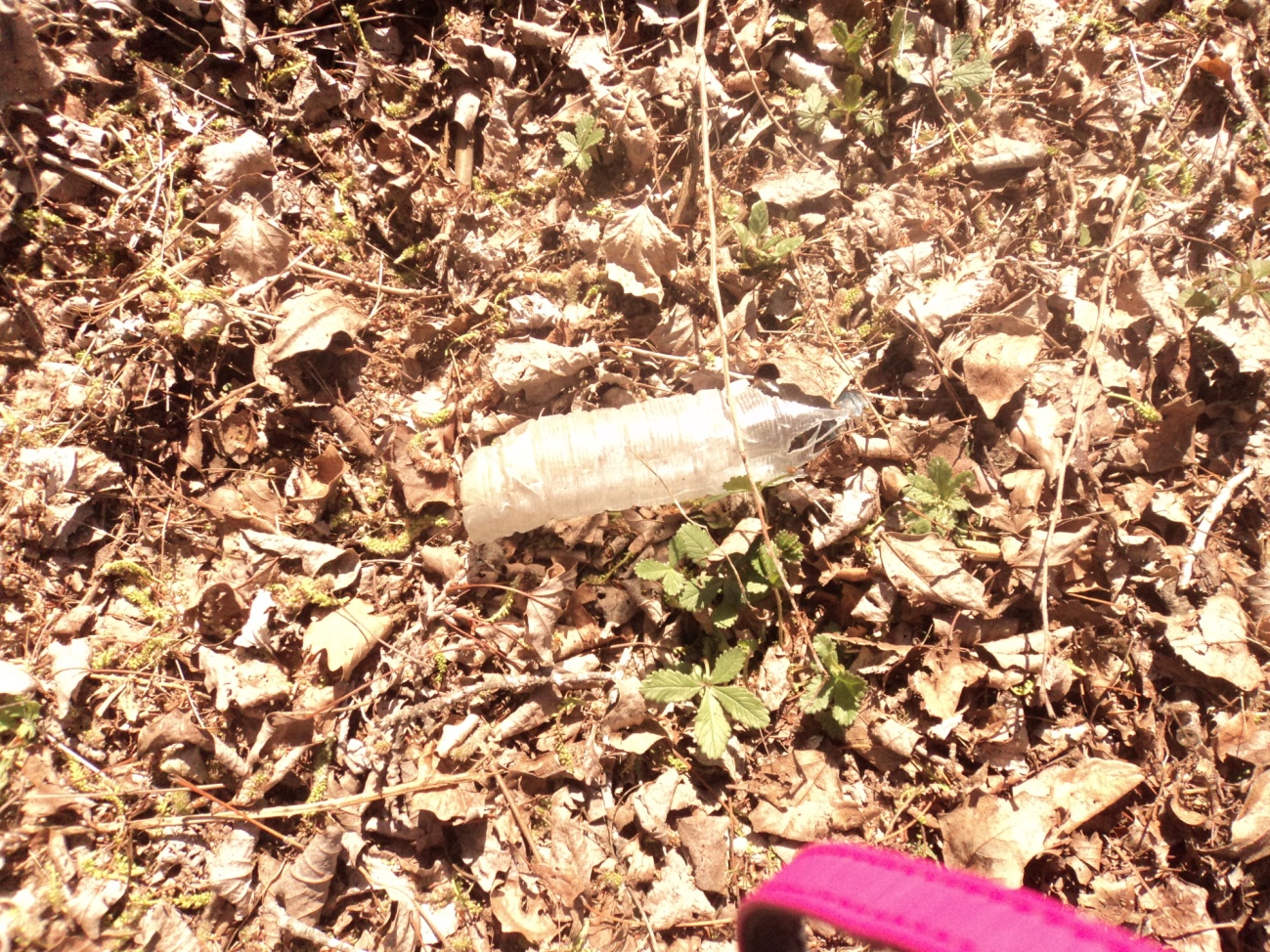 